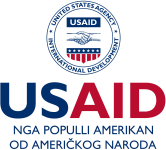 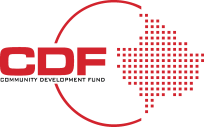 Marketing Mix Template for MSMEsIntroductionThis Marketing Mix template is designed to provide MSMEs with a structured framework to develop, evaluate, and implement marketing and sales strategies. The template focuses on the traditional 4Ps—Product, Price, Place, and Promotion—while also incorporating three additional Ps—People, Process, and Physical Evidence—to provide a more holistic approach.1. ProductBefore you can market anything, you must first have a clear understanding of what you are selling. This section helps you delve into the specifics of your product, ensuring it aligns with customer needs and market demand.1.1 Product DescriptionWhat is your product or service?What problem does it solve or need does it fulfill?1.2 Product FeaturesList the key features of your product or service.1.3 Unique Selling Proposition (USP)What sets your product apart from the competition?1.4 Life Cycle StageIs your product in the introduction, growth, maturity, or decline stage?1.5 Improvements & InnovationsAre there any planned improvements or innovations?2. PriceThe right pricing strategy is crucial for maximizing profitability while maintaining customer satisfaction. This section guides you through various pricing models and helps you set a price that reflects your product's value.2.1 Pricing StrategyCost-plus, value-based, psychological, etc.2.2 Discounts & OffersSeasonal discounts, bulk purchase offers, etc.2.3 Payment TermsPayment methods, credit terms, etc.2.4 Price ComparisonHow does your pricing compare with competitors?2.5 Breakeven AnalysisAt what sales point will you cover all costs?3. PlaceYour distribution channels are the bridge between your product and the customer. This section focuses on optimizing these channels to ensure that your product is easily accessible to your target audience.3.1 Distribution ChannelsOnline, retail, direct sales, etc.3.2 Location StrategyWhere are your target customers located?3.3 Supply ChainDetails about suppliers, manufacturers, distributors, etc.3.4 LogisticsTransportation, warehousing, inventory management, etc.3.5 Retail or Online PresenceStore layout, e-commerce website, etc.4. PromotionIn a crowded marketplace, visibility is key. This section provides insights into various promotional strategies and tools, ensuring your product doesn't just blend into the background but stands out.4.1 Advertising ChannelsOnline, TV, radio, print, etc.4.2 Sales PromotionsCoupons, contests, etc.4.3 Public RelationsPress releases, events, etc.4.4 Social MediaPlatforms, frequency of posts, content strategy, etc.4.5 Customer RetentionLoyalty programs, customer engagement, etc.5. PeopleBehind every successful business is a competent team. In this section, we explore how to effectively manage and train your team to create customer satisfaction, which in turn drives business growth.5.1 Target AudienceDemographics, psychographics, etc.5.2 Customer ServiceTraining, responsiveness, etc.5.3 Staff RequirementsSkills, number, training programs, etc.6. ProcessOperational efficiency is often overlooked in marketing strategies. This section helps you streamline your internal and customer-facing processes for optimum efficiency and customer satisfaction.6.1 Sales ProcessSteps from lead generation to closing sales.6.2 Customer OnboardingSteps involved in getting a customer started with your product/service.6.3 Quality AssuranceProcesses to ensure product/service quality.7. Physical EvidenceIn the digital age, tangibility can set you apart. This section guides you through the elements that provide physical proof of your service quality, such as packaging, branding, and customer testimonials.7.1 PackagingDesign, functionality, etc.7.2 Branding ElementsLogo, color scheme, etc.7.3 In-Store ExperienceLayout, signage, etc.